LE RENFORCEMENT DES COMPETENCES PARENTALESVous souhaitez améliorer les relations avec votre enfant ? votre adolescent ? Vous êtes impliqués, garants de leur développement et parfois en difficulté dans leur éducation ? dans le cadre à poser ? Dans l’Ain, les parents des enfants et adolescents du territoire peuvent participer aux actions du programme de RENFORCEMENT DES COMPETENCES PARENTALES.Le RENFORCEMENT DES COMPETENCES PARENTALES, ce sont 2 méthodes basées sur des recherches :Pour les parents d’enfants de 3 à 11 ans: The Incredible Years©, développé et validé depuis 40 ans aux Etats Unis, en Norvège, au Québec... 2 formats d’action :- LA PETITE RECRE EN LIGNE : chez soi avec son smartphone, sa tablette ou son ordinateur, séances d’1h-1h30, 2 fois par semaine sur 7 à 9 semaines, groupe de 4-6 parents. Accompagnement pas à pas et individuel sur les outils numériques utilisés (nécessité d’avoir un écran et une connexion adapté et stable pour la visio)- LA RECRE DES PARENTS : dans une salle proche de votre domicile, 1 fois 2h (plus le temps de transport) par semaine durant 16 semaines, groupe de 8-12 parents.Pour les parents d’adolescents de 12 ans et + : Parent d’ado…une traversée© , développé par Entraide-Parents en 1996, association québécoise. - PARENT D’ADO : 1 séance de 2h30 par semaine durant 9 semaines, groupe de 10 à 20 parents.Le service de RENFORCEMENT DES COMPETENCES PARENTALES  propose des programmes de soutien à la parentalité basé sur une démarche collaborative et expérientielle.  Elle place le parent au cœur du développement de son enfant et permet aux relations dans la famille de s’apaiser.
Ces actions sont gratuites et accessibles à tous les parents aindinois en quête d’outils éducatifs basé sur le renforcement positif des comportements et la communication saine.Pour en savoir plus, un réflexe, se rendre sur le www.cesanneesincroyables.fr ou www.parentado.fr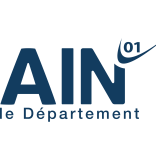 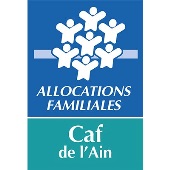 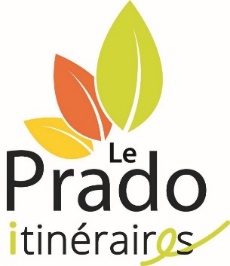 Vous souhaitez participer au programme 
de RENFORCEMENT DES COMPETENCES PARENTALES ?Merci de remplir et de nous renvoyer ce document  , à : cai@le-prado.fr ou à CAI Prado Bourg -  5 rue des crêts - 01000 Bourg en Bresse. Chaque famille sera contactée dès réception. Où ou par qui avez-vous pris connaissance de l’existence de Ces années incroyables ou de Parent d’Ado?Coordonnées 

Quelles sont les coordonnées où nous pouvons vous joindre facilement ?Nom :		Prénom : Adresse : 	 Commune : 	Code postal : Adresse mail :  	 Numéro de téléphone :  	 Information sur votre famille 	Situation familiale :    Nombre d’enfant :		Age des enfants :Quelles sont vos inquiétudes/ difficultes concernant leur éducation ?Pour quel enfant pensez -vous que votre participation sera la + utile (Prénom et âge) ?Avez-vous déjà demandé du soutien dans la gestion de comportements de votre enfant ? Si oui, à qui vous avez demandé ? Avez-vous un accompagnement en cours ?Quelles attentes auriez-vous en participant au programme ?Vos besoins et votre organisationToutes vos disponibilités durant la semaine (jours et créneaux horaires) ?Si je participe à une action en présentiel (Récré des parents ou Parent d’ado)Comment pouvez-vous organiser la garde des enfants durant l’action ? :    Sans problème        				    Je peux trouver une solution  J’ai besoin d’aide pour trouver une solutionComment pouvez-vous vous déplacer pour vous rendre aux rencontres  ?   Avec mon véhicule personnel    	        	  Je peux trouver une solution  J’ai besoin d’aide pour trouver une solutionSi je participe à une action en ligne (Petite récré en ligne)De quel matériel disposez-vous ? :    Smartphone        				    Tablette   OrdinateurVotre connexion internet est-elle ?   Stable    	    			    	  Je dispose d’un petit forfait  Qualité médiocre 				  Je dispose d’une box permettant le wifiJ’ai compris qu’il fallait me rendre disponible durant l‘ensemble de l’action que je serai dans un groupe de parents. Je souhaite profiter de ce programme et être contacté par les animateurs pour en échanger.Date :                                                                        signature :